При организации питания администрация МБОУ Кривлякская СОШ № 3 руководствуется:
• Законом РФ «Об образовании»
• Закон Красноярского края от 02.11.2000 г. №12-961 (в ред.18.12.2008 г.) «О защите прав ребенка».
• Постановление администрации Енисейского района №14/п от 01.03.2012 «Об утверждении Порядка обеспечения питанием детей, обучающихся в муниципальных образовательных учреждениях, реализующих основные общеобразовательные программы, без взимания платы в 2012 и порядка расходования средств субвенций на обеспечение питанием детей, обучающихся в МОУ, реализующих основные общеобразовательные программы, без взимания платы в 2012 г.»

В школе сформирован единый подход к организации, контролю, повышению качества питания основного (горячего) и бесплатного питания льготных категорий учащихся. Проводится витаминизация учащихся.
Школьная столовая рассчитана на 50 мест.
Бесплатно питаются – 61 человекаПлатно – 19 человек;
 Горячим обедом обеспечены – 5 подвозимых детей и 4 ученика ОВЗ.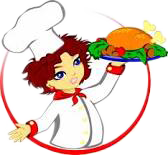 
завтрак 
1,2,3,4,5,6 классы – 10.107,8,9,10,11 классы – 11.15Обед13.15 – подвозимые дети + ОВЗ.Стоимость предоставления бесплатного питания следующая:Горячий завтракГорячий завтракГорячий обедГорячий обед6-11 лет12-18 лет6-11 лет12-18 летнорма 45,27 р.норма 51,41 р.норма 67,89 р.норма 77,09 р.